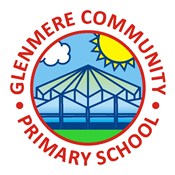 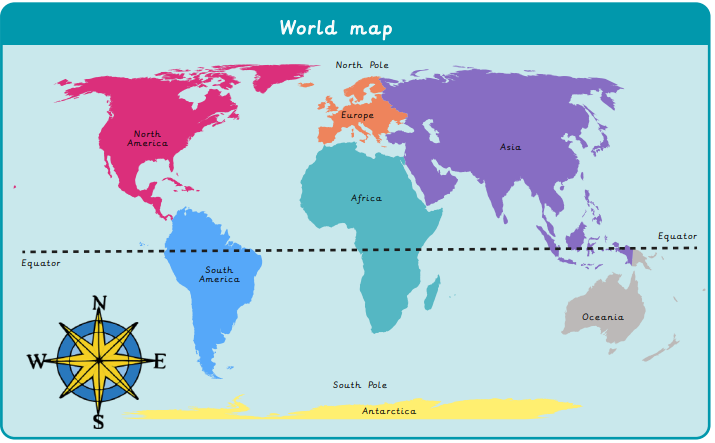 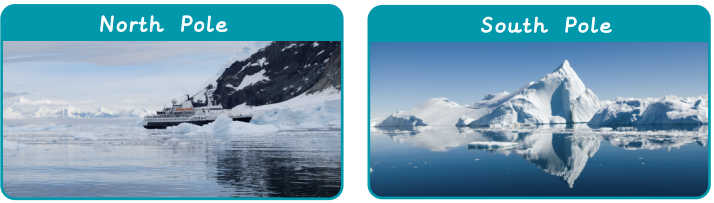 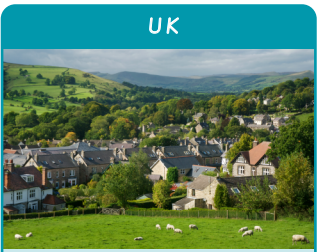 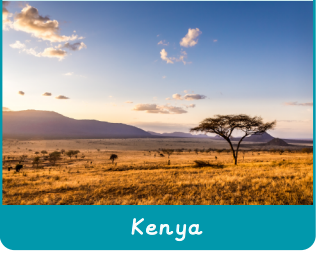 Key Vocabularyatlasa book that shows a variety of different maps. .compassA tool for finding directionglobea model of the Earth that shows what it looks like from spacetropical means places near the equatordesertA desert is a place that has very little rainfallpolar Near the North and South polesKnowledgeKnowledge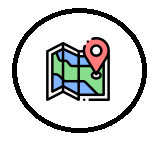 Locational Knowledge – Where are the continents?A continent is a very large area of land, made up of smaller countriesThe Earth is roughly a sphere but has to be ‘flattened’ so we can see it in atlases and on maps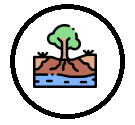 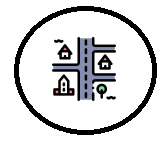 Human & Physical Geography - Where is the coldest place on earth?The North and South Poles, which are known as the polar regionsThe Arctic Ocean is mostly covered by ice throughout the yearHuman & Physical Geography - Where is the equator?Sunlight hits the Earth most directly at the Equator so it feels very hotThe Equator runs through these continents; South America, Africa and Asia.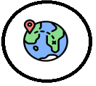 Place Knowledge - What is life like in a hot place?Kenya has three types of climate: desert in the North and East, tropical along the coast and temperate in the mountains. On arid land, it is difficult for farmers to raise animals or grow crops.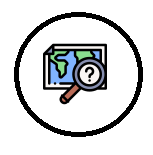 Geographical Skills & Fieldwork – Do we live in a hot or cold place?Places in the north usually have a slightly colder climate than the south because they are slightly further away from the Equator and closer to the North Pole.The UK is approximately halfway between the Equator and the North Pole.Place knowledge – Would you prefer to live in a hot or cold place?Countries closest to the North Pole are Canada, Greenland and Russia.Countries closest to the South Pole are, South Africa, Chile, Argentina, New Zealand and Australia.There are 13 countries including Brazil, Kenya and Uganda on or near to the equator